	Mondo	CAIRO E CROCIERALUXOR - EDFU - KOM OMBO - ASWAN - CAIROGENNAIO 2025 - APRILE 20258 GIORNI | 7 NOTTISupplemento Partenza da Milano 35 € p.p.RIduzione Partenza 7 Aprile 140 € p.p.LA QUOTA COMPRENDE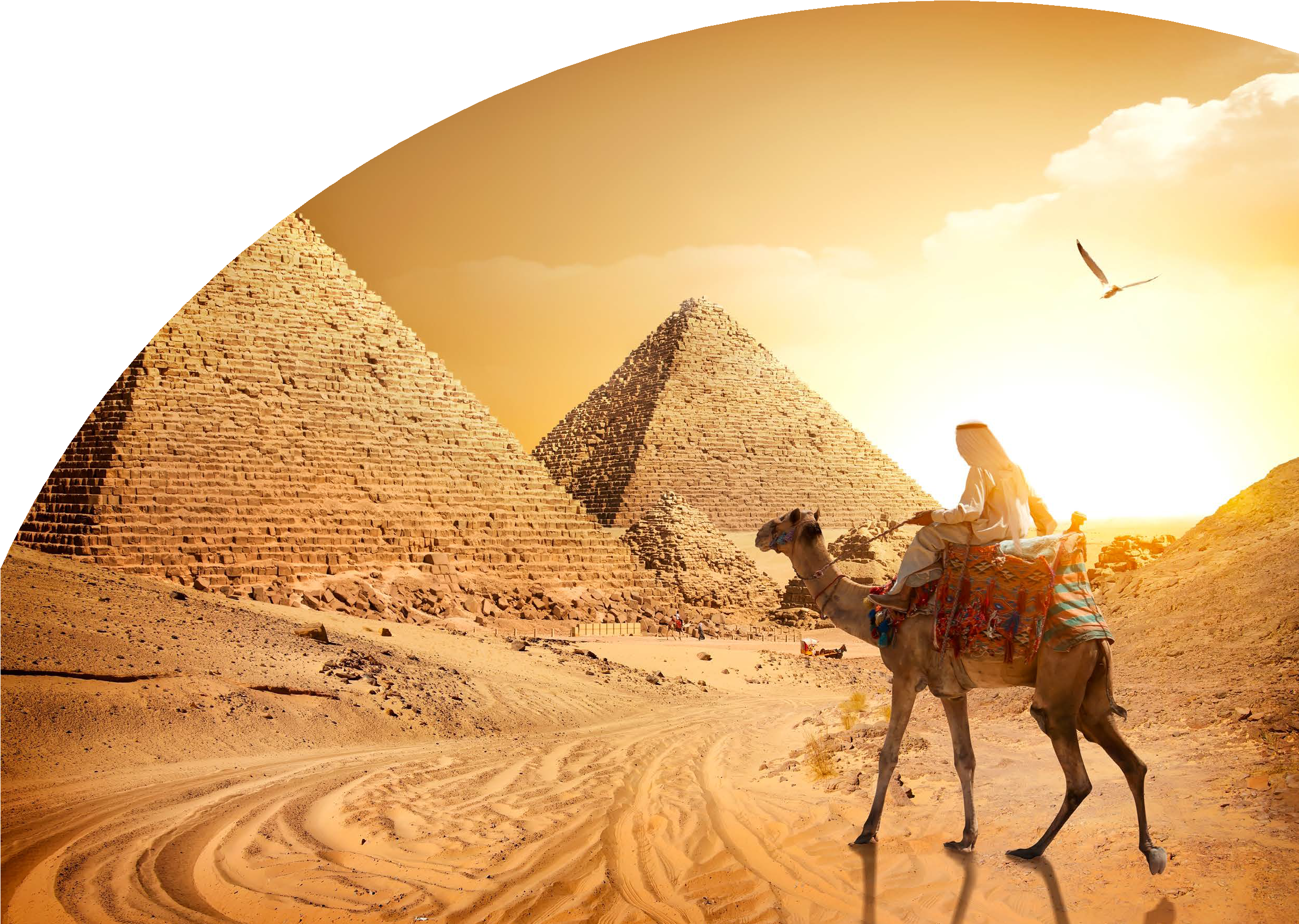 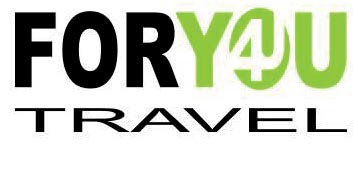 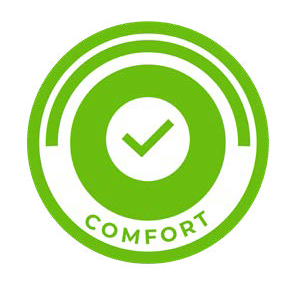 Volo a/r da Roma e/o Milano in classe economy con bagaglio , Tutti i voli domestici Trasferimenti da e per aeroporto in Egitto con assistente in lingua italiana Tutti i trasferimenti per i siti archeologici con ingressi inclusi, Trattamento di pensione completa senza bevande (7 colazioni, 6 pranzi e 7 cene); Guida parlante italiano per tutto il tour Motonave JAZ Monarche di categoria 5 stelle o similare e Hotel Intercontinental City Stars 5* o similare, escursione Cairo by night .LA QUOTA NON COMPRENDETasse aeroportuali di Euro 280,00 , Bevande ai pasti, Visto consolare (euro 30,00); Mance Obligatorie da pagare prima della partenza Euro 40,00 , Visita al tempio facoltativa di Abu Simbel in Bus euro 165,00 Tutto quanto non espressamente indicato nella quota comprende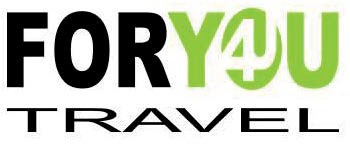 CAIRO E CROCIERALUXOR - EDFU - KOM OMBO - ASWAN - CAIROPROGRAMMA DI VIAGGIO1° Giorno - ITALIA - LUXORPartenza con volo diretto per Luxor. Arrivo a Luxor incontro con l’assistente, disbrigo delle formalità doganali e trasferimento a bordo della motonave. Cena e pernottamento.2º Giorno – LUXOR - ESNADi buon mattino visita dei Templi di Karnak e Luxor. Proseguimento delle visite della necropoli di Tebe (Valle dei Re e Tempio di Hashepsut ) Visita ai colossi di Memnon. Pranzo a bordo, inizio della navigazione verso Esna e passaggio della chiusa. Cena e pernottamento.3º Giorno - EDFU - KOM OMBOAl mattino visita al tempio di Horus ad Edfu. Navigazione verso Kom Ombo. Pranzo a bordo. Nel pomeriggio visita ai Templi dedicati Sobek ed Haroeris. Navigazione verso Aswan. Cena e pernottamento. * *** festa di notte special al Bar della motonave “ chiamata Galabya Party”****4º Giorno - ASWANIn mattinata visita alla Grande ed alla Vecchia diga, ed al Tempio di Philae. Pranzo e nel pomeriggio escursione in feluca sul Nilo. Cena e pernottamento a bordo. 5º Giorno - ASWAN - IL CAIRODopo la prima colazione possibilità di effettuare escursione facoltativa ad Abu Simbel e visita dei templi. Al termine trasferimento in aeroporto e partenza per il Cairo. Arrivo e trasferimento in hotel. Cena e pernottamento.6º Giorno - IL CAIRODopo la prima colazione visita delle celeberrime piramidi di Giza e dell’enigmatica Sfinge. Dopo il pranzo proseguimento della visita a Memphis e Saqqara. Cena e pernottamento. In serata escursione Cairo by night.7º Giorno - IL CAIRODopo la prima colazione mattinata dedicata alla visita del museo egizio che raccoglie la più ricca collezio e di antichità egizie e greco-romane del mondo. Pranzo e nel pomeriggio visita della parte musulmana della città: la cittadella con la moschea di Mohamed Ali. Passeggiata al Bazaar di Khan el Khalili. Cena e pernottamento in hotel.8º Giorno - IL CAIRO - ITALIADopo la prima colazione trasferimento in aeroporto in tempo utile per il volo di rientro in Italia.*** l’ordine delle visite potrà essere cambiato per esigenze organizzative senza modificare i contenuti del programmaHotel Previsti o Similari:Motonave JAZ Monarche di categoria 5 stelle o similare e Hotel Intercontinental City Stars 5* o similarePERIODIQUOTA IN CAMERA DOPPIASUPPL. SINGOLARID. 3° LETTO ADULTOQuota infantQUOTA chd 2-6 anni ncQUOTA 6-12anni ncGENNAIO1.339 €250 €20 €250650999FEBBRAIO1.499 €250 €20 €250650999MARZO1.559 €250 €20 €250650999APRILE1.699 €250 €20 €3307401100